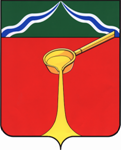 Калужская областьАдминистрация муниципального района«Город Людиново и Людиновский район»П О С Т А Н О В Л Е Н И Еот « 05»  11   2020г.					 	                            № 1320О согласовании архитектурно-градостроительногооблика объекта капитального строительстваВ соответствии с Федеральным законом от 06.10.2003 № 131-ФЗ «Об общих принципах организации местного самоуправления в Российской Федерации», Градостроительным кодексом Российской Федерации, постановление Правительства РФ от 28.03.2017 N 346 (ред. от 01.08.2019) "Об исчерпывающем перечне процедур в сфере строительства объектов капитального строительства нежилого назначения и о Правилах ведения реестра описаний процедур, указанных в исчерпывающем перечне процедур в сфере строительства объектов капитального строительства нежилого назначения", Положением о согласовании архитектурно-градостроительного облика объекта на территории городского поселения «Город Людиново», утвержденного решением Людиновской Городской Думы от 18.08.2017 № 44-р, на основании заявления Яшновского И.А. от 09.10.2020 № Я-1331-2020-у, администрация муниципального района «Город Людиново и Людиновский район»  ПОСТАНОВЛЯЕТ:1. Согласовать архитектурно-градостроительный облик объекта «Торгово-офисное здание по ул. Ленина, 15 в г. Людиново. Калужской области» в соответствии с эскизным проектом № 1422/07-2020, разработанным ООО «ПрофСтройПроект» (прилагается).2. Контроль за исполнением настоящего постановления оставляю за собой.3. Настоящее постановление вступает в силу с момента подписания.Заместитель главы администрациимуниципального района	 	                                                                      Е.И. Шаров